Embracing the ‘E’ in STEM/STEAMJohn H. FunkUniversity of Utah, Funk Consultingjohn@funkearlychildhood.com www.funkearlychildhoodconsulting.com Engineering means we get to build something!!**I Can Hypothesize and Predict!What can I build with these materials?What materials do I need to build what I want?How?What may (or may not) work? Record the hypothesis (optional) What materials?How will my project go together?Do I have enough materials?How many/much do I need?How high, long, or strong will it be?How long will it take?I can Organize, Plan and Do Make sure materials are available and ready to go.Examine, explore, test and understand what works.Make adjustments to plan, if necessary.Conclude your project!What would you change?Can you extend the project and build more?Does it give you any more ideas?The Engineering Design ProcessTo solve engineering problems, engineers follow a series of steps called the “Engineering Design Process.” A Five-Step ProcessBecause the EiE Project serves young children, we’ve created a simple Engineering Design Process (EDP) to guide students through our engineering design challenges. This EDP has just five steps and uses terms children can understand.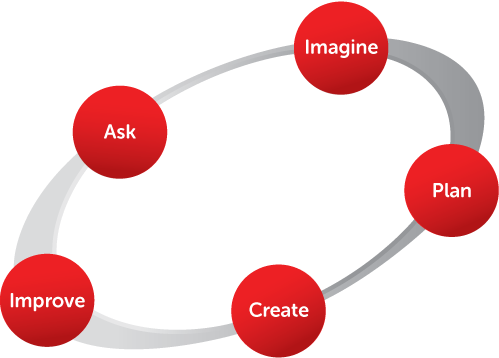 ASK: What is the problem? How have others approached it? What are your constraints?IMAGINE: What are some solutions? Brainstorm ideas. Choose the best one.PLAN: Draw a diagram. Make lists of materials you will need.CREATE: Follow your plan and create something. Test it out!IMPROVE: What works? What doesn't? What could work better? Modify your design to make it better. Test it out!It’s important to note that the EDP is flexible. There are as many variations of the model as there are engineers. With EiE, students work through all five steps, but in real life, engineers often work on just one or two steps, then pass their work to another team.Note that the EDP is a cycle—there’s no official start or end point. You can begin at any step, focus on just one step, move back and forth between steps, or repeat the cycle. For example, after you improve your design once, you may want to begin all over again to refine your technology. You can use the EDP again and again!Engineering for PreschoolWee Engineer1) Explore: find out more2) Create: try and idea3) Improve: make it better *Engineering ThoughtsDuring explore, we can help children develop the ability to hypothesize and predict.Encourage the child to create and try an idea.Help the child use language as he/she thinks about how to improve the project.*Engineering is Elementary. 2017. “Engineering Design Process.” Boston: Museum of Science.Developmentally Appropriate Block PlayInfants and TwosWhat They DoManipulate/feel blocks with handsPut blocks in mouthReach for blocksDrop blocks repeatedly, especially if in a high chairKnock down a stack of blocksOlder infants (approximately 8-12 months) will look for a hidden blockToddlers love to stack big foam blocks as high as they can and knock them downWhat They LearnPhysical properties of objectsEye-hand coordinationLessons of gravityCause and effectObject permanenceWhat They NeedLots of blocks in different shapes that they can graspSoft vinyl-covered foam blocks that won't hurt when mouthed and can be washed after useThin plastic or empty cereal-type boxes that can be knocked downLarge, soft foam blocks for toddlersMedium-sized wood blocks in a variety of shapes and colors for toddlersThrees and FoursWhat They DoMatch, group, and classify blocks by size, shape, and colorBuild tall stacks of blocksBuild structures and roadsWill start building without a design in mind, then label it afterwardMake patterns with blocksBegin to use blocks in pretend play scenariosWhat They LearnBeginning math concepts such as matching, grouping, classificationProblem solvingFine motor and gross motor controlVisual-spatial relationsBalance and gravityThe power of their imaginationConfidence in their ability to createWhat They NeedLots of different types of blocks: a good set of wood unit blocks including arches, pillars, ramps, and curves; large hollow blocks; small color cubes; interlocking blocks such as bristle blocks or snap blocksProps such as play animals, people, vehicles, trees to embellish pretend playFives and SixesWhat They DoBuild elaborate structures; cities, roadways, castles, houses, etc.Think about and plan what they intend to buildUse blocks to represent real-life places and thingsBuild structures specifically for their pretend play scenariosTell stories about their structuresBuild cooperatively with othersMatch, group, classify, and arrange blocks in patternsWhat They LearnMathematical concepts including classification, seriation, number, and spatial relationsHow to express ideas using symbols or pretend objectsCommunication skillsPlanning, follow-through, cause and effectWhat They NeedMany different types of blocks and materials, including miniature multicultural people, vehicles, mechanical items (pulleys, drawbridges, inclines)Wagons, buckets, platformsLarge hollow blocksLots of space and time for buildingExcerpt from The Whole Child: Development Education for the Early Years and Early Childhood Settings and Approaches, by J. Hendrick, P. Weissman, 2006 edition, p. 65. Resources:Lindeman, K.W., M. Jabot, & M.T. Berkley. 2013. “The Role of STEM (or STEAM) in the Early Childhood Setting.” L.E., Cohen & S. Waite-Stupansky, 95-113. Cambridge, MA: Emerald.Lindeman, K.W., E.M. Anderson. 2015. “Using Blocks to Develop 21st Century Skills.” Young Children 70 (1): 36-43.Engineering is Elementary. 2015. “Engineering Design Process.” Boston: Museum of Science. http://www.eie.org/overview/engineering-design-process http://www.parentingscience.com/Lego-bricks-construction-toys-and-STEM-skills.htmlhttp://www.education.com/reference/article/developmentally-appropriate-block-play/http://www.communityplaythings.com/resources/articles/2005/block-play--math-and-literacy